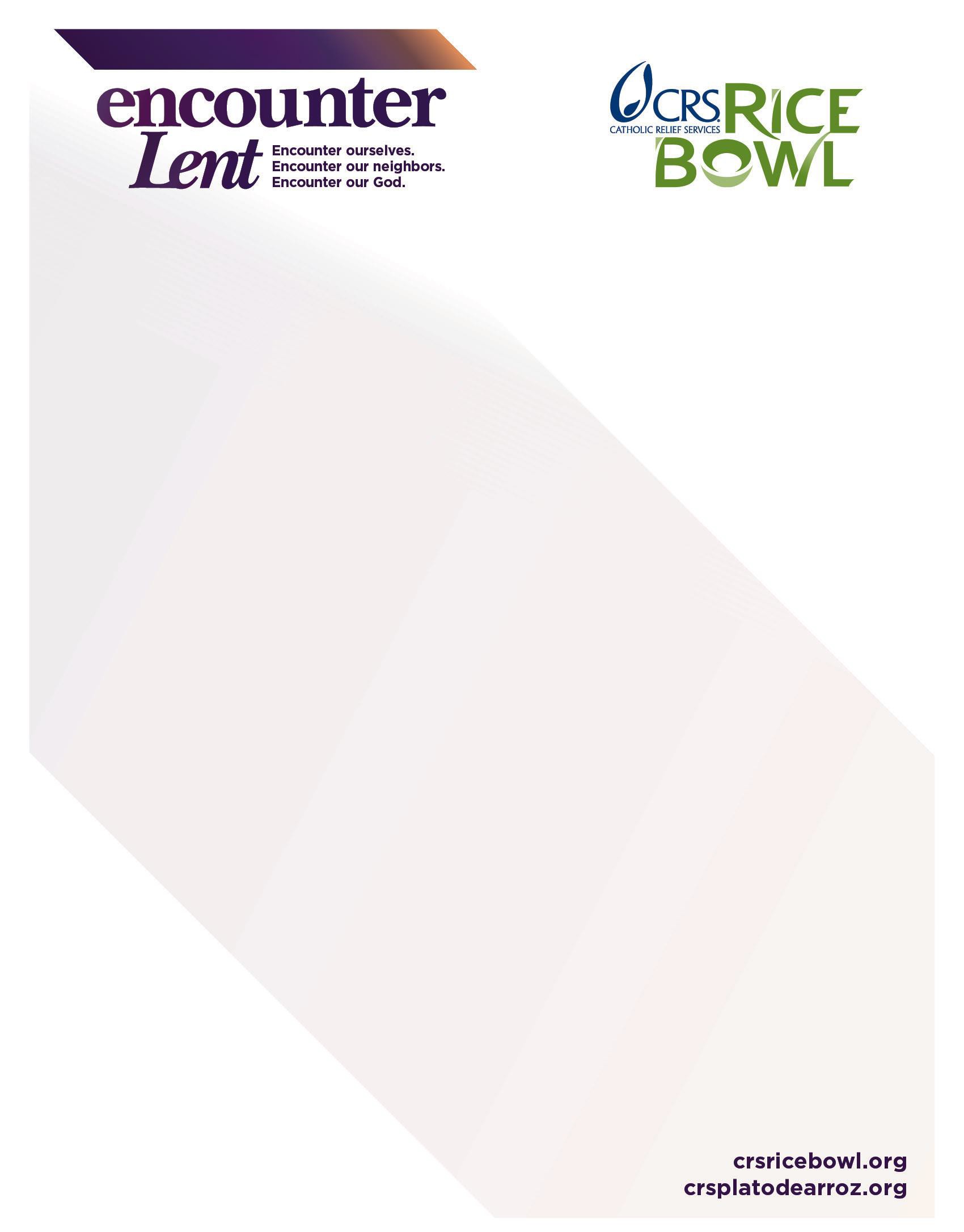 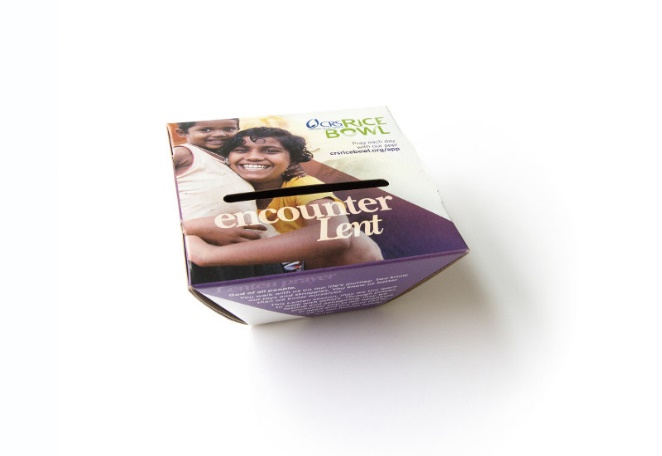 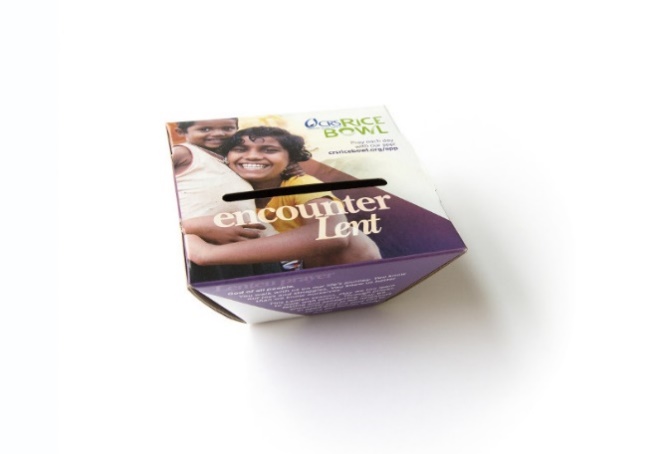 Sunday, Feb. 11First Sunday of SawmaMonday, Feb. 12First DAY of SawmaSunday, Feb. 18 Second Sunday of SawmaTHE GREAT FAST BEGINSFebruary 18-24IRAQ – Life and Dignity of the Human PersonSunday, Feb. 25Third Sunday of SawmaFebruary 25 – March 3Nicaragua –Dignity of Work and Rights of WorkersSunday, March 4Fourth Sunday of SawmaMarch 4-10Burkina Faso – Care of God’s CreationSunday, March 11Fifth Sunday of SawmaMarch 11-17Haiti – Call to Family, Community and ParticipationSunday, March 18Sixth Sunday of SawmaMarch 18-24Malawi – Option for the Poor and VulnerableSunday, March 25Seventh Sunday of Sawma (Palm Sunday)March 26-31GREAT and HOLY WEEKMarch 26-31United States – Solidarity with our local communityMarch 29Passover EveMarch 30Passion FridayMarch 31Saturday of LightApril 1GREAT SUNDAY OF THE RESURRECTION/EASTER